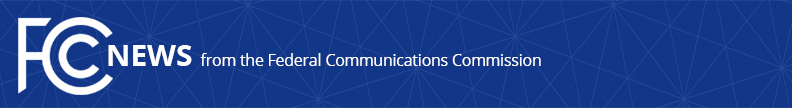 Media Contact: Austin Bonner, (202) 418-2500austin.bonner@fcc.govFor Immediate ReleaseSTATEMENT BY COMMISSIONER STARKSON SECTION 230 EXECUTIVE ORDERWASHINGTON, May 28, 2020—In response to press reports that the White House plans to release an Executive Order today calling for the Federal Communications Commission to propose rules related to Section 230 of the Communications Decency Act, Commissioner Starks issued the following statement: “I’ll review the final Executive Order when it’s released and assess its impact on the FCC, but one thing is clear:  the First Amendment and Section 230 remain the law of the land and control here.  Our top priority should be connecting all Americans to high-quality, affordable broadband.  The fight against COVID-19 has made closing the digital divide—and helping all Americans access education, work, and healthcare online—more critical than ever.  We must keep our focus on that essential work.”###Office of Commissioner Geoffrey Starks: (202) 418-2500 ASL Videophone: (844) 432-2275
TTY: (888) 835-5322
Twitter: @GeoffreyStarks www.fcc.gov/about/leadership/geoffrey-starksThis is an unofficial announcement of Commission action.  Release of the full text of a Commission order constitutes official action.  See MCI v. FCC, 515 F.2d 385 (D.C. Cir. 1974).